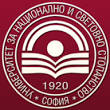 УНИВЕРСИТЕТ ЗА НАЦИОНАЛНО И СВЕТОВНО СТОПАНСТВОФакултет „Икономика на инфраструктурата“1. Дата на провеждане на заседанието: 13.05.2021 г., чрез Microsoft Teams.2. Списък на участниците в заседанието: доц. д-р Нончо Димитров, проф. д-р Виолета Мутафчиева, доц. д-р Мариана Янева, доц. д-р Иванка Николова, гл. ас. д-р Лиляна Михова, гл. ас. д-р Мария Николова, гл. ас. д-р Теодора Гечкова.3. Дневен ред:4. Изводи, становища, решения:Председател: доц. д-р Нончо Димитров5. Списък на абонатите на копия (вкл. електронни):№ Тематични обсъждания, въпроси, анализиДокладва1.Избор на техническо лице.доц. д-р Нончо Димитров2.Обсъждане, запознаване и раздаване на материалите, касаещи Плана за разпределение на целите на УНСС по структурни единици за факултет „Икономика на инфраструктурата” за 2021/2023 г.доц. д-р Нончо Димитров3.План за разпределение на целите на УНСС по структурни единици за факултет „Икономика на инфраструктурата” за 2021/2023 г., в условията на намален прием.доц. д-р Нончо Димитров4.Разни.Всички участнициИзводи, становища, решенияИзводи, становища, решенияИзводи, становища, решенияИзвод от обсъждането по т.1.: За техническо лице бе избран доц. д-р Нончо Димитров.Извод от обсъждането по т.2.: Бяха обсъдени материалите касаещи Плана за разпределение на целите на УНСС по структурни единици за факултет „Икономика на инфраструктурата” за 2021/2023 г.Извод от обсъждането по т.3: Комисията обсъди и прие Плана за разпределение на целите на УНСС по структурни единици за факултет „Икономика на инфраструктурата” за 2021/2023 г.Извод от обсъждането по т.4: гл. ас. д-р Мария Николова информира Комисията за предстоящо атестиране и предприетите дейности по атестирането на преподавател от катедра „Медии и обществени комуникации“.Извод от обсъждането по т.1.: За техническо лице бе избран доц. д-р Нончо Димитров.Извод от обсъждането по т.2.: Бяха обсъдени материалите касаещи Плана за разпределение на целите на УНСС по структурни единици за факултет „Икономика на инфраструктурата” за 2021/2023 г.Извод от обсъждането по т.3: Комисията обсъди и прие Плана за разпределение на целите на УНСС по структурни единици за факултет „Икономика на инфраструктурата” за 2021/2023 г.Извод от обсъждането по т.4: гл. ас. д-р Мария Николова информира Комисията за предстоящо атестиране и предприетите дейности по атестирането на преподавател от катедра „Медии и обществени комуникации“.Извод от обсъждането по т.1.: За техническо лице бе избран доц. д-р Нончо Димитров.Извод от обсъждането по т.2.: Бяха обсъдени материалите касаещи Плана за разпределение на целите на УНСС по структурни единици за факултет „Икономика на инфраструктурата” за 2021/2023 г.Извод от обсъждането по т.3: Комисията обсъди и прие Плана за разпределение на целите на УНСС по структурни единици за факултет „Икономика на инфраструктурата” за 2021/2023 г.Извод от обсъждането по т.4: гл. ас. д-р Мария Николова информира Комисията за предстоящо атестиране и предприетите дейности по атестирането на преподавател от катедра „Медии и обществени комуникации“.Извод от обсъждането по т.1.: За техническо лице бе избран доц. д-р Нончо Димитров.Извод от обсъждането по т.2.: Бяха обсъдени материалите касаещи Плана за разпределение на целите на УНСС по структурни единици за факултет „Икономика на инфраструктурата” за 2021/2023 г.Извод от обсъждането по т.3: Комисията обсъди и прие Плана за разпределение на целите на УНСС по структурни единици за факултет „Икономика на инфраструктурата” за 2021/2023 г.Извод от обсъждането по т.4: гл. ас. д-р Мария Николова информира Комисията за предстоящо атестиране и предприетите дейности по атестирането на преподавател от катедра „Медии и обществени комуникации“.Извод от обсъждането по т.1.: За техническо лице бе избран доц. д-р Нончо Димитров.Извод от обсъждането по т.2.: Бяха обсъдени материалите касаещи Плана за разпределение на целите на УНСС по структурни единици за факултет „Икономика на инфраструктурата” за 2021/2023 г.Извод от обсъждането по т.3: Комисията обсъди и прие Плана за разпределение на целите на УНСС по структурни единици за факултет „Икономика на инфраструктурата” за 2021/2023 г.Извод от обсъждането по т.4: гл. ас. д-р Мария Николова информира Комисията за предстоящо атестиране и предприетите дейности по атестирането на преподавател от катедра „Медии и обществени комуникации“.№Име, фамилияДлъжност1.Виолета Людмилова Мутафчиевапрофесор2Нончо Иванов Димитровдоцент3.Мариана Кирилова Яневадоцент4.Иванка Андреева Николовадоцент5.Мария Пламенова Николоваглавен асистент6.Лиляна Кръстева Миховаглавен асистент7.Теодора Сашева Гечковаглавен асистент